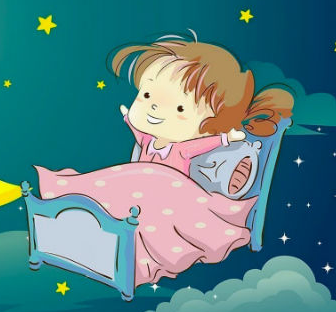 Жила-была однажды девочка, которая каждый вечер, когда надо было ложиться спать, становилась маленькой-маленькой.– Мама, – говорила она, – я стала муравьишкой! И мама понимала, что пора укладывать дочку в постель.А утром девочка просыпалась, едва всходило солнце. Но она по-прежнему была маленькой-маленькой. Такой маленькой, что свободно умещалась на подушке. И ещё места оставалось немного.– Вставай! – говорила мама.– Не могу, – отвечала девочка, – не могу, я ещё слишком маленькая. Как бабочка! Подожди, пока подрасту.А потом вдруг радостно восклицала;– Ну вот, я и выросла!С весёлым криком вскакивала она с постели, и начинался новый солнечный день.